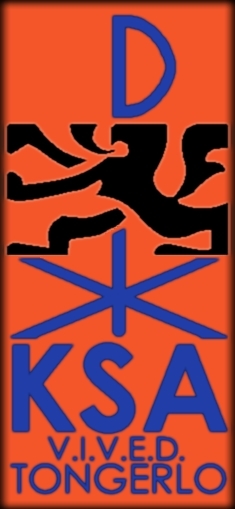 Beste Leeuwkes, Hier is jullie tweede kalender van dit jaar! Jullie mogen ons altijd een berichtje sturen als jullie niet kunnen komen,  zodat wij een idee hebben met hoeveel we gaan zijn. Denk er aan om altijd kleren aan te doen aangepast aan het weer, die vuil mogen worden. Zet ook je naam in je hemd en vlaarke zodat we deze terug kunnen bezorgen als er eentje kwijt raakt! Bij sneeuw gaan we lekker naar buiten en mag je altijd een slee meepakken. Belangrijk: activiteit van 18 november is omgezet naar 25 november en zal doorgaan zoals hieronder is beschreven.Tot binnenkort!Beste Leeuwke, Wij gaan zaterdag 29 december naar “Jungle Jump” in peer. Dit is een evenement in de sporthal in Peer, dit staat voor deze gelegenheid vol met springkastelen en megagames. Wij komen samen aan het heem om 13u30 in uniform waarna wij vertrekken naar de sporthal in Peer. Wij zoeken nog ouders die willen rijden en komen halen, gelieven een seintje te geven aan Bjorn Vanaken (Nui(w)kes) 0493/02/31/05 voor 15de december als je meegaat en/of je ouders kunnen rijden. Inkom per persoon is €6, gelieve €3 mee te pakken de dag zelf, de rest wordt betaald door de kas.Waar? 		Sporthal de Deuster, Deusterstraat 3990 peer Meebrengen ? 	Uniform , zakcentje (5€ volstaat) Wanneer ?		Zondag 29 oktober 2017 van 13u30 tot 16u30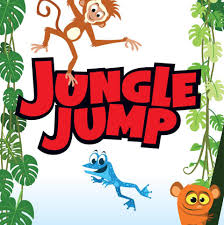 ActiviteitenkalenderLeeuwkeswat?Wanneer?Hoe laat?Frikandellen QuizZondag 9 december 201813u00 – 15u00Wat?Wanneer?Hoe laat?Het grote bouw spelZondag 16 december 201814u00 – 16u00Wat?Wanneer?Hoe laat?extra?Jungle jumpZaterdag 29 december 201813u30 – 16u30zie bijlageWat?Wanneer?Hoe laat?Sport en spelZondag 13 januari 201914u00 – 16u00wat?Wanneer?Hoe laat?Waar?Meebrengen?BosspelZondag 10 februari 201914u00 – 16u00Kleren die vuil mogen wordenVoor praktische reden komen we samen aan het sjapooke in opitterAdres: bergstraat 19, 3960 opitter